Lampiran dokumentasi penelitian  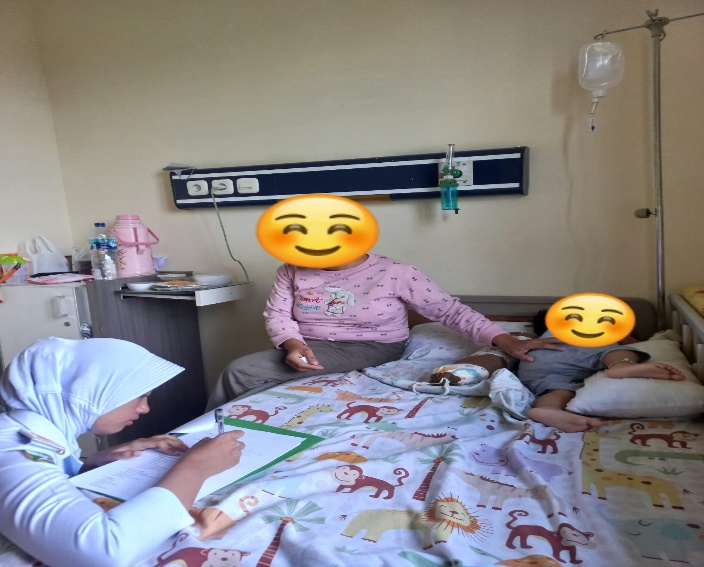 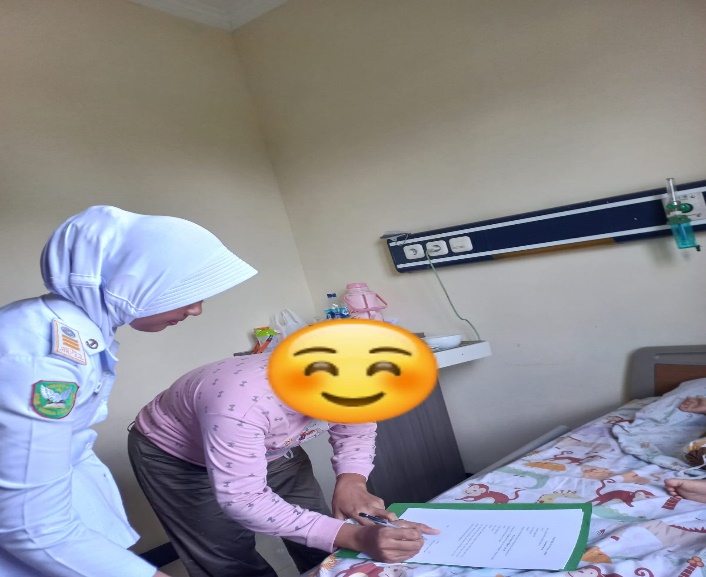 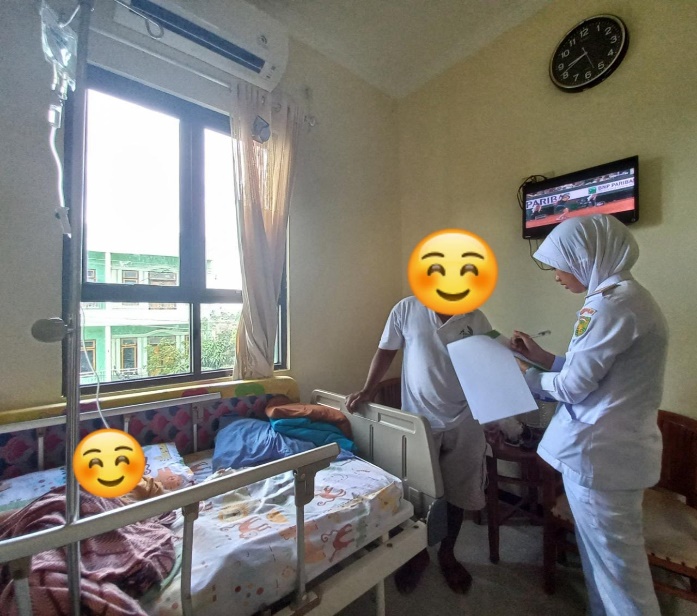 